Клинико-диагностическая лабораторияКлинико-диагностическая лаборатория Больницы ПНЦ РАН (КДЛ) является диагностическим подразделением и функционирует в составе учреждения с момента его основания. В настоящее время лаборатория выполняет различные виды исследований с использованием современных технологий в области диагностики, профилактики и мониторинга заболеваний. Опыт и профессионализм сотрудников КДЛ, современное оборудование и методы позволяют добиваться достоверности и точности исследований. В штате лаборатории 15 человек, из них 4 врача клинической лабораторной диагностики, имеющих высшую квалификационную категорию, 6 фельдшеров-лаборантов и 3 лаборанта (8 имеют высшую квалификационную категорию). 
Клинико-диагностическая лаборатория проводит исследования для пациентов взрослой поликлиники, детей, стационарных больных, а также оказывает коммерческие услуги населению по всему спектру исследований. Оплата производится через кассу БПНЦ РАН согласно утвержденному прейскуранту.Основные направления работы:Спектр выполняемых лабораторных исследований:Экспресс тесты ( тропониновый тест, Д-димер, МНО, глюкоза крови и др.)Клинический анализ крови (18 гематологических параметров, морфология клеток крови, СОЭ)Дифференциальный подсчет клеток костного мозга (миелограмма)Клинический анализ мочиКлинический анализ калаИсследование на гельминты и простейшие (кал, соскоб с перианальных складок на энтеробиоз)Химико-микроскопическое исследование биологических жидкостей (мокроты, спинномозговой жидкости, экссудатов, транссудатов, выделений женских половых органов)Расширенное биохимическое исследование крови ( в том числе ферменты, липидный спектр, ферритин и др.)Биохимическое исследование мочиИсследование кислотно-основного состояния кровиИсследование водно-электролитного обмена (калия, натрия, хлора, кальция, магния, фосфора)Исследование гликозилированного гемоглобина (для выявления сахарного диабета, мониторинга назначенного лечения пациентов с сахарным диабетом)Коагулологические исследования (в том числе МНО для пациентов, получающих непрямые антикоагулянты, Д-димер - маркер активации внутрисосудистого свертывания крови и фибринолиза, АЧТВ, фибриноген и др.)Цитологические исследованияОпределение группы крови, резус-принадлежности и антирезусных антителИсследование гормонов щитовидной железы методом ИФА (полная «тиреоидная панель»)Исследование онкомаркеров методом ИФА (СА-125, СА15-3, СА19-9, РЭА, ПСА (общий и свободный), бета-ХГЧ и др.)Исследование на инфекции, передающиеся половым путем (ИППП), методом ИФА (хламидиоз, микоплазмоз, уреаплазмоз, герпетическая инфекция, цитомегаловирус, трихомониоз)Маркеры инфекционных заболеваний для стационарных больных, беременных женщин и онкологических больных (сифилис, ВИЧ-инфекция, вирусные гепатиты А, В, С, Д).Достоверность результатов в лаборатории достигается за счет:Тщательного соблюдения преаналитического этапа лабораторных исследований, для чего в КДЛ разработаны памятки по правилам сбора, хранения и доставке биоматериала на исследование, используются только одноразовые системы для забора венозной и капиллярной крови;Выбора диагностически эффективных, чувствительных и специфичных методов исследования;Внедрения современных аналитических систем и оборудования, повышающего точность и быстроту выполняемых анализов;Системы обеспечения качества лабораторных исследований, включающей ежедневный систематический внутрилабораторный контроль качества и обязательное участие КДЛ в Федеральной системе внешней оценки качества клинических лабораторных исследований (ФСВОК).Клинико-диагностическая лаборатория оснащена следующим оборудованием:гематологический анализатор Micros -60 OT (АВХ) Францияанализатор мочи Dirui H-100 (КНР)биохимический автоматический анализатор BS-400 (Mindray) КНРавтоматический анализатор глюкозы и лактата Super GL- Ambulans Германиябиохимический полуавтоматический фотометр Clima MC- 15 (Ral) Испаниякоагулометр (полуавтомат) Clot -2B(Ral) Испанияанализатор электролитов калия и натрия (ионоселективный) Easy Lyte (Medica) СШАанализатор кислотно-основного состояния крови Easy Blood Gas (Medica) СШАкомплект оборудования для ИФА (полуавтомат) Stat Fax (Avareness Technol.) СШАбинокулярные микроскопы (Micros) Австрия.Своевременность выполняемых исследований подразумевает:ежедневный прием биоматериала и забор крови после назначения лечащих врачей для стационарных больных;для амбулаторных пациентов прием биоматериала осуществляется по талону, выданному врачом поликлиники с указанием даты проведения анализа;быстрое получение надежных результатов в течение одного рабочего дня, срочных анализов в течение одного часа;своевременная передача полученных результатов лечащему врачу или пациенту (по платным услугам)Режим работы клинико-диагностической лаборатории:Ежедневно: с 8-00 до 19-00, кроме субботы и воскресеньяСуббота: с 8-00 до 14-00Воскресенье: выходнойЗабор капиллярной крови из пальца на клинический анализ крови и глюкозу в процедурном кабинете КДЛ с 8-15 до 9-30 ежедневно, кроме субботы и воскресенья (срочные анализы выполняются для амбулаторных пациентов в течение всего времени работы лаборатории)Прием биоматериала на исследования (моча, кал, мокрота) с 8-00 до 9-30Дети обслуживаются с 9-00 до 10-00 (забор капиллярной крови из пальца на клинический анализ крови и глюкозу в процедурном кабинете КДЛ, прием другого биоматериала с 8-00 до 10-00)Прием здоровых детей до года проводится на территории детской поликлиники по четвергам с 8-00 до 10-00Ветераны ВОВ и приравненные к ним категории населения обслуживаются вне очереди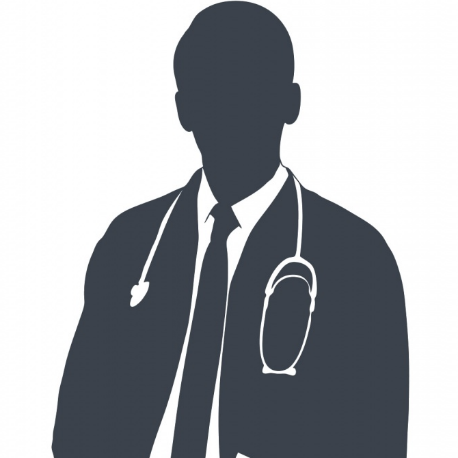 Заведующая отделением:  Панкратова Елена Витальевна Контакты:Лаборатория: 8(4967)73-08-11